Ben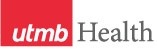 WEEKLY RELAYSWEEKLY RELAYSMarch 4, 2021YOUR DEPARTMENT NEWS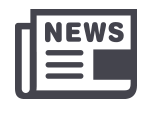 YOUR DEPARTMENT NEWSYOUR DEPARTMENT NEWSUTMB NEWS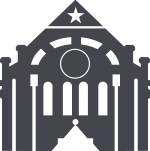 UTMB NEWSKenneth I Shine Academy of Health Science EducationSeveral faculty and trainees had presentations at the Kenneth I Shine Academy of Health Science Education Innovations meeting last week. Live Sessions and On Demand Videos Assessing the Assessment: Ensuring Examination QualityHolly West, Era Buck, Lisa Elferink, Marconi Monteiro Give it to ‘em Straight: Providing Effective Feedback for Medical Students with Autism Rebecca Guler COVID Time: Medical Educational Impacts on Clinical Clerkships, Innovations and Inspirations Victor Sierpina, Karen Szauter, Samuel Mathis, Jennifer Raley, Holly West Taking it to the Next Level: Transforming Implicit Bias Education Pierre BanksA Match Made in Heaven: Google Forms + Zoom = Online Team Based Learning Ashley Guillory, Christi Kobald, Julie KutacPOSTERS and SHORT PRESENTATIONSTracking Lapses in Professional Behavior: Lessons Learned Over Twenty YearsMichael Ainsworth, Karen SzauterPracticing evidence-based medicine skills with virtual patients and student peer reviewL. Maria Belalcazar, Karen Szauter Sustaining a Comprehensive Scholarly Activity ProgramAmber HairfieldThe UTMB Texas AHEC East Student Volunteer Corps: Successes and Lessons Learned from Rapid Implementation of a Student Volunteer Workforce during COVID-19Caley SatterfieldA Step towards Change:  Integrating Health Systems Science Curriculum into Fourth Year of Medical SchoolSarah Siddiqui, Premal Patel, Hani Serag, Samee Hameed, N Miles FarrDoes Being Away from Patient Contact Impact Student Confidence in their Clinical Skills?Karen Szauter Learning Key Concepts in Internal Medicine without PatientsKaren Szauter, L. Maria BelalacazarSTUDENTSAssessing Student Self-Confidence in Screening for Common Psychiatric Conditions at a Student-Run Free ClinicZachary Kennedy, Codi Teleki, Allyson Folsom Davis, Transon Nguyen, Chander Self Street Medicine Classroom: Addressing the Digital Divide in Homeless HealthcareKatie Kirk, Nancy Trinh, Mario Zuniga Palma, Alisha Watson, Dakota Rodgers, Vania Martinez, Norma PerezFiF Medical Students Receive Mentorship Through First-in-the-Family Physician Panels and Community Socials on a Novel ScaleIsaiah Ortega, Kendall Wermine, Marc Schober, Norma Perez-RaifaisenFirst in the Family Peer Support – Encouraging Undergraduate UIMsMarc Schober, Isaiah Ortega, Kendall Wermine, Norma Perez-RaifaisenOnline Disability Sensitivity Training Improves Medical Student AttitudesGabrielle Segal, Carolyn Mccrossan, Kaci French First in the Family Peer Support: Encouraging the Next Generation of PhysiciansKendall Wermine, Marc Schober, Isaiah Ortega, Norma Perez-Raifaisen********************************************************OSAAFirst in the Family (FiF) celebrated its 1st recognition day this past Friday, February 26 by students and faculty wearing their FiF tshirts. In 2019, founder, Kendall Wermine, MS2 sought to create an organization for first generation medical students to provide resources, experiences, and networking opportunities, so members will not go through medical school alone. Since, the organization has grown to 226 members including faculty and our own President, Dr. Ben Raimer and offering matched advising with FiF upperclassmen and informational panels to undergraduate institutions in Texas. Dr. Pérez Raifaisen serves as faculty advisor. Interested in joining the effort or buying a FiF shirt, please contact Jasmine Jones at jaljones@utmb.edu Kenneth I Shine Academy of Health Science EducationSeveral faculty and trainees had presentations at the Kenneth I Shine Academy of Health Science Education Innovations meeting last week. Live Sessions and On Demand Videos Assessing the Assessment: Ensuring Examination QualityHolly West, Era Buck, Lisa Elferink, Marconi Monteiro Give it to ‘em Straight: Providing Effective Feedback for Medical Students with Autism Rebecca Guler COVID Time: Medical Educational Impacts on Clinical Clerkships, Innovations and Inspirations Victor Sierpina, Karen Szauter, Samuel Mathis, Jennifer Raley, Holly West Taking it to the Next Level: Transforming Implicit Bias Education Pierre BanksA Match Made in Heaven: Google Forms + Zoom = Online Team Based Learning Ashley Guillory, Christi Kobald, Julie KutacPOSTERS and SHORT PRESENTATIONSTracking Lapses in Professional Behavior: Lessons Learned Over Twenty YearsMichael Ainsworth, Karen SzauterPracticing evidence-based medicine skills with virtual patients and student peer reviewL. Maria Belalcazar, Karen Szauter Sustaining a Comprehensive Scholarly Activity ProgramAmber HairfieldThe UTMB Texas AHEC East Student Volunteer Corps: Successes and Lessons Learned from Rapid Implementation of a Student Volunteer Workforce during COVID-19Caley SatterfieldA Step towards Change:  Integrating Health Systems Science Curriculum into Fourth Year of Medical SchoolSarah Siddiqui, Premal Patel, Hani Serag, Samee Hameed, N Miles FarrDoes Being Away from Patient Contact Impact Student Confidence in their Clinical Skills?Karen Szauter Learning Key Concepts in Internal Medicine without PatientsKaren Szauter, L. Maria BelalacazarSTUDENTSAssessing Student Self-Confidence in Screening for Common Psychiatric Conditions at a Student-Run Free ClinicZachary Kennedy, Codi Teleki, Allyson Folsom Davis, Transon Nguyen, Chander Self Street Medicine Classroom: Addressing the Digital Divide in Homeless HealthcareKatie Kirk, Nancy Trinh, Mario Zuniga Palma, Alisha Watson, Dakota Rodgers, Vania Martinez, Norma PerezFiF Medical Students Receive Mentorship Through First-in-the-Family Physician Panels and Community Socials on a Novel ScaleIsaiah Ortega, Kendall Wermine, Marc Schober, Norma Perez-RaifaisenFirst in the Family Peer Support – Encouraging Undergraduate UIMsMarc Schober, Isaiah Ortega, Kendall Wermine, Norma Perez-RaifaisenOnline Disability Sensitivity Training Improves Medical Student AttitudesGabrielle Segal, Carolyn Mccrossan, Kaci French First in the Family Peer Support: Encouraging the Next Generation of PhysiciansKendall Wermine, Marc Schober, Isaiah Ortega, Norma Perez-Raifaisen********************************************************OSAAFirst in the Family (FiF) celebrated its 1st recognition day this past Friday, February 26 by students and faculty wearing their FiF tshirts. In 2019, founder, Kendall Wermine, MS2 sought to create an organization for first generation medical students to provide resources, experiences, and networking opportunities, so members will not go through medical school alone. Since, the organization has grown to 226 members including faculty and our own President, Dr. Ben Raimer and offering matched advising with FiF upperclassmen and informational panels to undergraduate institutions in Texas. Dr. Pérez Raifaisen serves as faculty advisor. Interested in joining the effort or buying a FiF shirt, please contact Jasmine Jones at jaljones@utmb.edu Kenneth I Shine Academy of Health Science EducationSeveral faculty and trainees had presentations at the Kenneth I Shine Academy of Health Science Education Innovations meeting last week. Live Sessions and On Demand Videos Assessing the Assessment: Ensuring Examination QualityHolly West, Era Buck, Lisa Elferink, Marconi Monteiro Give it to ‘em Straight: Providing Effective Feedback for Medical Students with Autism Rebecca Guler COVID Time: Medical Educational Impacts on Clinical Clerkships, Innovations and Inspirations Victor Sierpina, Karen Szauter, Samuel Mathis, Jennifer Raley, Holly West Taking it to the Next Level: Transforming Implicit Bias Education Pierre BanksA Match Made in Heaven: Google Forms + Zoom = Online Team Based Learning Ashley Guillory, Christi Kobald, Julie KutacPOSTERS and SHORT PRESENTATIONSTracking Lapses in Professional Behavior: Lessons Learned Over Twenty YearsMichael Ainsworth, Karen SzauterPracticing evidence-based medicine skills with virtual patients and student peer reviewL. Maria Belalcazar, Karen Szauter Sustaining a Comprehensive Scholarly Activity ProgramAmber HairfieldThe UTMB Texas AHEC East Student Volunteer Corps: Successes and Lessons Learned from Rapid Implementation of a Student Volunteer Workforce during COVID-19Caley SatterfieldA Step towards Change:  Integrating Health Systems Science Curriculum into Fourth Year of Medical SchoolSarah Siddiqui, Premal Patel, Hani Serag, Samee Hameed, N Miles FarrDoes Being Away from Patient Contact Impact Student Confidence in their Clinical Skills?Karen Szauter Learning Key Concepts in Internal Medicine without PatientsKaren Szauter, L. Maria BelalacazarSTUDENTSAssessing Student Self-Confidence in Screening for Common Psychiatric Conditions at a Student-Run Free ClinicZachary Kennedy, Codi Teleki, Allyson Folsom Davis, Transon Nguyen, Chander Self Street Medicine Classroom: Addressing the Digital Divide in Homeless HealthcareKatie Kirk, Nancy Trinh, Mario Zuniga Palma, Alisha Watson, Dakota Rodgers, Vania Martinez, Norma PerezFiF Medical Students Receive Mentorship Through First-in-the-Family Physician Panels and Community Socials on a Novel ScaleIsaiah Ortega, Kendall Wermine, Marc Schober, Norma Perez-RaifaisenFirst in the Family Peer Support – Encouraging Undergraduate UIMsMarc Schober, Isaiah Ortega, Kendall Wermine, Norma Perez-RaifaisenOnline Disability Sensitivity Training Improves Medical Student AttitudesGabrielle Segal, Carolyn Mccrossan, Kaci French First in the Family Peer Support: Encouraging the Next Generation of PhysiciansKendall Wermine, Marc Schober, Isaiah Ortega, Norma Perez-Raifaisen********************************************************OSAAFirst in the Family (FiF) celebrated its 1st recognition day this past Friday, February 26 by students and faculty wearing their FiF tshirts. In 2019, founder, Kendall Wermine, MS2 sought to create an organization for first generation medical students to provide resources, experiences, and networking opportunities, so members will not go through medical school alone. Since, the organization has grown to 226 members including faculty and our own President, Dr. Ben Raimer and offering matched advising with FiF upperclassmen and informational panels to undergraduate institutions in Texas. Dr. Pérez Raifaisen serves as faculty advisor. Interested in joining the effort or buying a FiF shirt, please contact Jasmine Jones at jaljones@utmb.edu From the President ad interim: UTMB masking policy remains in effect: In consultation with UTMB's infection control, clinical and research experts who have been on the frontlines of the fight against COVID-19 and in keeping with recommendations from public health officials, UTMB leadership has decided that our current masking policy will remain in effect at all UTMB locations. To read the full message, visit https://utmb.us/4qh.Women’s History Month: March is Women’s History Month—a special time of year when women’s contributions to history, culture and society are commemorated. Please join the Women’s Resource Group (WRG) at UTMB as we celebrate the achievements and contributions of women in U.S. history and at UTMB. Every woman has a story to tell and gifts to share with the world. To all of the amazingly strong and inspirational women at UTMB, we celebrate you!  Mark your calendars for International Women’s Day (IWD) on March 8 and join WRG in wearing purple to show your support in overcoming gender bias and inequality.  This year’s IWD theme is “Choose to Challenge.” Raise your hand to show your commitment to forging a more inclusive workplace. Take a selfie or team photo and share on social media using the hashtags #utmbhealth, #Iamutmb, #choosetochallenge or send your photo via email to social@utmb.edu. Visit the WRG web page at https://www.utmb.edu/hr/diversity/womens-resource-group and Office of Diversity and Inclusion Facebook page at https://www.facebook.com/UTMBdiversity throughout the month of March for updates on virtual events and ways to celebrate women in the workplace.IN CASE YOU MISSED IT
SPECIAL EDITION Health Care Unmasked with Drs. Barrett and Patel: UTMB’s Dr. Janak Patel, director of Infection Control and Health Care Epidemiology and Dr. Alan Barrett, director, UTMB’s Sealy Institute for Vaccine Sciences and the World Health Organization Collaborating Center for Vaccine Research, Evaluation and Training for Emerging Infectious Diseases, joined i45Now’s TJ Aulds for a special edition of Health Care Unmasked to discuss the new Johnson & Johnson vaccine. The full episode is available at https://www.facebook.com/i45NOW/videos/275420117355437.UTMB experts share information on breast milk, pregnancy and COVID-19 during recent Health Care Unmasked: UTMB’s Dr. Roberto Garofalo, professor and vice chair for research with the Department of Pediatrics, and Dr. George Saade, professor and director of the Perinatal Research Division with the Department of Obstetrics and Gynecology, UTMB’s joined host TJ Aulds to discuss pregnancy and the COVID-19 vaccine, as well as their new study on whether breast milk has the ability to stop the spread of COVID-19 and whether moms can pass COVID-19 antibodies to their babies. To view the full conversation, visit https://www.facebook.com/i45NOW/videos/898701990945895.From the President ad interim: UTMB masking policy remains in effect: In consultation with UTMB's infection control, clinical and research experts who have been on the frontlines of the fight against COVID-19 and in keeping with recommendations from public health officials, UTMB leadership has decided that our current masking policy will remain in effect at all UTMB locations. To read the full message, visit https://utmb.us/4qh.Women’s History Month: March is Women’s History Month—a special time of year when women’s contributions to history, culture and society are commemorated. Please join the Women’s Resource Group (WRG) at UTMB as we celebrate the achievements and contributions of women in U.S. history and at UTMB. Every woman has a story to tell and gifts to share with the world. To all of the amazingly strong and inspirational women at UTMB, we celebrate you!  Mark your calendars for International Women’s Day (IWD) on March 8 and join WRG in wearing purple to show your support in overcoming gender bias and inequality.  This year’s IWD theme is “Choose to Challenge.” Raise your hand to show your commitment to forging a more inclusive workplace. Take a selfie or team photo and share on social media using the hashtags #utmbhealth, #Iamutmb, #choosetochallenge or send your photo via email to social@utmb.edu. Visit the WRG web page at https://www.utmb.edu/hr/diversity/womens-resource-group and Office of Diversity and Inclusion Facebook page at https://www.facebook.com/UTMBdiversity throughout the month of March for updates on virtual events and ways to celebrate women in the workplace.IN CASE YOU MISSED IT
SPECIAL EDITION Health Care Unmasked with Drs. Barrett and Patel: UTMB’s Dr. Janak Patel, director of Infection Control and Health Care Epidemiology and Dr. Alan Barrett, director, UTMB’s Sealy Institute for Vaccine Sciences and the World Health Organization Collaborating Center for Vaccine Research, Evaluation and Training for Emerging Infectious Diseases, joined i45Now’s TJ Aulds for a special edition of Health Care Unmasked to discuss the new Johnson & Johnson vaccine. The full episode is available at https://www.facebook.com/i45NOW/videos/275420117355437.UTMB experts share information on breast milk, pregnancy and COVID-19 during recent Health Care Unmasked: UTMB’s Dr. Roberto Garofalo, professor and vice chair for research with the Department of Pediatrics, and Dr. George Saade, professor and director of the Perinatal Research Division with the Department of Obstetrics and Gynecology, UTMB’s joined host TJ Aulds to discuss pregnancy and the COVID-19 vaccine, as well as their new study on whether breast milk has the ability to stop the spread of COVID-19 and whether moms can pass COVID-19 antibodies to their babies. To view the full conversation, visit https://www.facebook.com/i45NOW/videos/898701990945895.OPICSLEGEND	PATIENT CARE	EDUCATION & RESEARCH	INSTITUTIONAL SUPPORT	CMC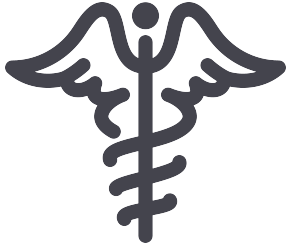 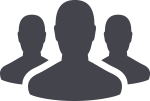 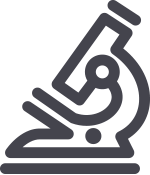 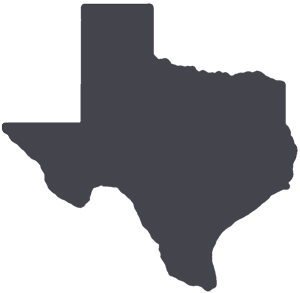 	PATIENT CARE	EDUCATION & RESEARCH	INSTITUTIONAL SUPPORT	CMC	PATIENT CARE	EDUCATION & RESEARCH	INSTITUTIONAL SUPPORT	CMC	PATIENT CARE	EDUCATION & RESEARCH	INSTITUTIONAL SUPPORT	CMCAROUND UTMB (Use the legend above to quickly find items of interest to your team)AROUND UTMB (Use the legend above to quickly find items of interest to your team)AROUND UTMB (Use the legend above to quickly find items of interest to your team)AROUND UTMB (Use the legend above to quickly find items of interest to your team)AROUND UTMB (Use the legend above to quickly find items of interest to your team)REMINDERVirtual Town Hall set for March 9: UTMB President ad interim Dr. Ben G. Raimer will host a special livestream-only Town Hall on Tuesday, March 9 at noon. More information can be found online at https://utmb.us/4qj. Individuals who have questions for Dr. Raimer are encouraged to submit them at https://www.utmb.edu/eac/contact-us.  The Joint Commission Questions of the Week – Cleaning, Disinfection and storage of Non-critical Patient Care Equipment: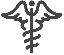 Q: How often should patient care items, such as glucometers, stethoscopes, thermometers, etc., be cleaned?A: All shared patient care equipment should be wiped down with a hospital-approved disinfectant after each use. Glucometers must be cleaned with bleach wipes. If you are uncertain about which disinfectant to use or how long it must remain wet, please review the policy referenced below.Q: How do you know if a piece of equipment is clean? A: Clean equipment is identifiable as follows: Clean equipment is stored separately from used equipment, either in a clean utility room or designated area, such as an alcove, in the patient care unit.If a clean equipment room is available, only clean, patient-ready equipment may be placed in that room.If a clean equipment room is not available, clean equipment may be identified by a “bag or tag” method or by use of linens, such as stretchers. For equipment in use, such as blood pressure machines, staff need to be able to speak to how they know the equipment is clean and the cleaning process after use in between patients.For more information, see Infection Control & Healthcare Epidemiology Policy 01.05.06 Cleaning, Disinfection and Storage of Non-critical Patient Care Equipment  at https://utmb.us/4ql. Preparedness materials for UTMB’s upcoming survey by The Joint Commission can be found at http://intranet.utmb.edu/qhs.  Provost Lecture Series on March 26: The next Provost’s Lecture Series event will take place Friday, March 26, at noon via Zoom. Rick Kittles, PhD, will present, “Leveraging Genetic History to Study Health Disparities.” Dr. Kittles is a professor and the founding director of the Division of Health Equities in the Department of Population Sciences at City of Hope. Using examples from his prostate cancer research and pharmacogenetics work, Dr. Kittles will discuss the role of genetic ancestry in health and disease, and its utility in determining if genes account for disease disparities. The talk will be followed by a Q&A session and breakout discussions. This presentation will be limited to 500 participants. Please visit the Provost’s Lecture Series web page at https://www.utmb.edu/provost/home/provost-lecture-series to register for the event. CME credit information will be available; instructions to obtain credit are available on the web page.  Humanism & Excellence in Teaching Award: A select number of residents are chosen to receive the Gold Foundation Humanism and Excellence in Teaching Award (HETA). They are chosen by members of UTMB’s chapter of the Gold Humanism Honor Society (GHHS). This award is based on their demonstration of commitment to teaching and compassionate treatment of patients and families, students, and colleagues. They are presented with a certificate, a specially designed lapel pin and a monetary gift from the John P. McGovern Academy of Oslerian Medicine during the GHHS Induction Ceremony and Senior Recognition, which will be held on March 11.This year’s recipients are:Dr. Thomas H. Houghton, Dept. of Internal Medicine Dr. Yihharn P. Hwang, Dept. of Obstetrics and GynecologyDr. Mariam Khan, Dept. of Family MedicineDr. Cynthia Mahesh, Dept. of PediatricsDr. Transon V. Nguyen, Dept. of Psychiatry and Behavioral SciencesREMINDERVirtual Town Hall set for March 9: UTMB President ad interim Dr. Ben G. Raimer will host a special livestream-only Town Hall on Tuesday, March 9 at noon. More information can be found online at https://utmb.us/4qj. Individuals who have questions for Dr. Raimer are encouraged to submit them at https://www.utmb.edu/eac/contact-us.  The Joint Commission Questions of the Week – Cleaning, Disinfection and storage of Non-critical Patient Care Equipment:Q: How often should patient care items, such as glucometers, stethoscopes, thermometers, etc., be cleaned?A: All shared patient care equipment should be wiped down with a hospital-approved disinfectant after each use. Glucometers must be cleaned with bleach wipes. If you are uncertain about which disinfectant to use or how long it must remain wet, please review the policy referenced below.Q: How do you know if a piece of equipment is clean? A: Clean equipment is identifiable as follows: Clean equipment is stored separately from used equipment, either in a clean utility room or designated area, such as an alcove, in the patient care unit.If a clean equipment room is available, only clean, patient-ready equipment may be placed in that room.If a clean equipment room is not available, clean equipment may be identified by a “bag or tag” method or by use of linens, such as stretchers. For equipment in use, such as blood pressure machines, staff need to be able to speak to how they know the equipment is clean and the cleaning process after use in between patients.For more information, see Infection Control & Healthcare Epidemiology Policy 01.05.06 Cleaning, Disinfection and Storage of Non-critical Patient Care Equipment  at https://utmb.us/4ql. Preparedness materials for UTMB’s upcoming survey by The Joint Commission can be found at http://intranet.utmb.edu/qhs.  Provost Lecture Series on March 26: The next Provost’s Lecture Series event will take place Friday, March 26, at noon via Zoom. Rick Kittles, PhD, will present, “Leveraging Genetic History to Study Health Disparities.” Dr. Kittles is a professor and the founding director of the Division of Health Equities in the Department of Population Sciences at City of Hope. Using examples from his prostate cancer research and pharmacogenetics work, Dr. Kittles will discuss the role of genetic ancestry in health and disease, and its utility in determining if genes account for disease disparities. The talk will be followed by a Q&A session and breakout discussions. This presentation will be limited to 500 participants. Please visit the Provost’s Lecture Series web page at https://www.utmb.edu/provost/home/provost-lecture-series to register for the event. CME credit information will be available; instructions to obtain credit are available on the web page.  Humanism & Excellence in Teaching Award: A select number of residents are chosen to receive the Gold Foundation Humanism and Excellence in Teaching Award (HETA). They are chosen by members of UTMB’s chapter of the Gold Humanism Honor Society (GHHS). This award is based on their demonstration of commitment to teaching and compassionate treatment of patients and families, students, and colleagues. They are presented with a certificate, a specially designed lapel pin and a monetary gift from the John P. McGovern Academy of Oslerian Medicine during the GHHS Induction Ceremony and Senior Recognition, which will be held on March 11.This year’s recipients are:Dr. Thomas H. Houghton, Dept. of Internal Medicine Dr. Yihharn P. Hwang, Dept. of Obstetrics and GynecologyDr. Mariam Khan, Dept. of Family MedicineDr. Cynthia Mahesh, Dept. of PediatricsDr. Transon V. Nguyen, Dept. of Psychiatry and Behavioral SciencesREMINDERVirtual Town Hall set for March 9: UTMB President ad interim Dr. Ben G. Raimer will host a special livestream-only Town Hall on Tuesday, March 9 at noon. More information can be found online at https://utmb.us/4qj. Individuals who have questions for Dr. Raimer are encouraged to submit them at https://www.utmb.edu/eac/contact-us.  The Joint Commission Questions of the Week – Cleaning, Disinfection and storage of Non-critical Patient Care Equipment:Q: How often should patient care items, such as glucometers, stethoscopes, thermometers, etc., be cleaned?A: All shared patient care equipment should be wiped down with a hospital-approved disinfectant after each use. Glucometers must be cleaned with bleach wipes. If you are uncertain about which disinfectant to use or how long it must remain wet, please review the policy referenced below.Q: How do you know if a piece of equipment is clean? A: Clean equipment is identifiable as follows: Clean equipment is stored separately from used equipment, either in a clean utility room or designated area, such as an alcove, in the patient care unit.If a clean equipment room is available, only clean, patient-ready equipment may be placed in that room.If a clean equipment room is not available, clean equipment may be identified by a “bag or tag” method or by use of linens, such as stretchers. For equipment in use, such as blood pressure machines, staff need to be able to speak to how they know the equipment is clean and the cleaning process after use in between patients.For more information, see Infection Control & Healthcare Epidemiology Policy 01.05.06 Cleaning, Disinfection and Storage of Non-critical Patient Care Equipment  at https://utmb.us/4ql. Preparedness materials for UTMB’s upcoming survey by The Joint Commission can be found at http://intranet.utmb.edu/qhs.  Provost Lecture Series on March 26: The next Provost’s Lecture Series event will take place Friday, March 26, at noon via Zoom. Rick Kittles, PhD, will present, “Leveraging Genetic History to Study Health Disparities.” Dr. Kittles is a professor and the founding director of the Division of Health Equities in the Department of Population Sciences at City of Hope. Using examples from his prostate cancer research and pharmacogenetics work, Dr. Kittles will discuss the role of genetic ancestry in health and disease, and its utility in determining if genes account for disease disparities. The talk will be followed by a Q&A session and breakout discussions. This presentation will be limited to 500 participants. Please visit the Provost’s Lecture Series web page at https://www.utmb.edu/provost/home/provost-lecture-series to register for the event. CME credit information will be available; instructions to obtain credit are available on the web page.  Humanism & Excellence in Teaching Award: A select number of residents are chosen to receive the Gold Foundation Humanism and Excellence in Teaching Award (HETA). They are chosen by members of UTMB’s chapter of the Gold Humanism Honor Society (GHHS). This award is based on their demonstration of commitment to teaching and compassionate treatment of patients and families, students, and colleagues. They are presented with a certificate, a specially designed lapel pin and a monetary gift from the John P. McGovern Academy of Oslerian Medicine during the GHHS Induction Ceremony and Senior Recognition, which will be held on March 11.This year’s recipients are:Dr. Thomas H. Houghton, Dept. of Internal Medicine Dr. Yihharn P. Hwang, Dept. of Obstetrics and GynecologyDr. Mariam Khan, Dept. of Family MedicineDr. Cynthia Mahesh, Dept. of PediatricsDr. Transon V. Nguyen, Dept. of Psychiatry and Behavioral Sciences  Epic Cupid Cardiovascular Module go-live this weekend: All UTMB Cardiovascular Departments will go live this weekend with a new Epic module known as Cupid. The Epic Cupid cardiovascular information system provides order entry, scheduling, procedure documentation and structured reporting capabilities for cardiology. It also handles associated functions such as analytical reporting, results communication and charging. Additional information on Cupid is available at http://intranet.utmb.edu/emr/cupid. For additional assistance using the new module, please contact the UTMB Information Services Help Desk at (409) 772-5200.   REMINDER: Prepare for Epic Upgrade Saturday, March 6: The Epic EMR will be unavailable from 9 - 11 p.m., March 6, due to a software upgrade. During the upgrade, clicking on the UTMB EMR icon will take you to a READ ONLY version of Epic. All users should follow established downtime procedures for their area. Please note, some functions (listed below) performed in Epic on a daily basis will be unavailable as early as March 3. Once the system is upgraded on March 6, these features will be accessible.
Functions unavailable include:
- Changes to Dashboards - Creation of new work queue and report filters, (impacts Charge Router Reconciliation Report); Note: Work queues with saved filters using existing rules continue to work.- Creation of personal SmartPhrases, SmartForms; Macros and Personalization of the Ophthalmology exam form. - Creation or maintenance of personalized User Order Sets, Chart Review filters or In basket QuickActions.Go to the Epic Upgrade web page at https://utmb.us/4pn for a preview of enhancements by application and/or user role.    Epic Cupid Cardiovascular Module go-live this weekend: All UTMB Cardiovascular Departments will go live this weekend with a new Epic module known as Cupid. The Epic Cupid cardiovascular information system provides order entry, scheduling, procedure documentation and structured reporting capabilities for cardiology. It also handles associated functions such as analytical reporting, results communication and charging. Additional information on Cupid is available at http://intranet.utmb.edu/emr/cupid. For additional assistance using the new module, please contact the UTMB Information Services Help Desk at (409) 772-5200.   REMINDER: Prepare for Epic Upgrade Saturday, March 6: The Epic EMR will be unavailable from 9 - 11 p.m., March 6, due to a software upgrade. During the upgrade, clicking on the UTMB EMR icon will take you to a READ ONLY version of Epic. All users should follow established downtime procedures for their area. Please note, some functions (listed below) performed in Epic on a daily basis will be unavailable as early as March 3. Once the system is upgraded on March 6, these features will be accessible.
Functions unavailable include:
- Changes to Dashboards - Creation of new work queue and report filters, (impacts Charge Router Reconciliation Report); Note: Work queues with saved filters using existing rules continue to work.- Creation of personal SmartPhrases, SmartForms; Macros and Personalization of the Ophthalmology exam form. - Creation or maintenance of personalized User Order Sets, Chart Review filters or In basket QuickActions.Go to the Epic Upgrade web page at https://utmb.us/4pn for a preview of enhancements by application and/or user role.  REMINDERVirtual Town Hall set for March 9: UTMB President ad interim Dr. Ben G. Raimer will host a special livestream-only Town Hall on Tuesday, March 9 at noon. More information can be found online at https://utmb.us/4qj. Individuals who have questions for Dr. Raimer are encouraged to submit them at https://www.utmb.edu/eac/contact-us.  The Joint Commission Questions of the Week – Cleaning, Disinfection and storage of Non-critical Patient Care Equipment:Q: How often should patient care items, such as glucometers, stethoscopes, thermometers, etc., be cleaned?A: All shared patient care equipment should be wiped down with a hospital-approved disinfectant after each use. Glucometers must be cleaned with bleach wipes. If you are uncertain about which disinfectant to use or how long it must remain wet, please review the policy referenced below.Q: How do you know if a piece of equipment is clean? A: Clean equipment is identifiable as follows: Clean equipment is stored separately from used equipment, either in a clean utility room or designated area, such as an alcove, in the patient care unit.If a clean equipment room is available, only clean, patient-ready equipment may be placed in that room.If a clean equipment room is not available, clean equipment may be identified by a “bag or tag” method or by use of linens, such as stretchers. For equipment in use, such as blood pressure machines, staff need to be able to speak to how they know the equipment is clean and the cleaning process after use in between patients.For more information, see Infection Control & Healthcare Epidemiology Policy 01.05.06 Cleaning, Disinfection and Storage of Non-critical Patient Care Equipment  at https://utmb.us/4ql. Preparedness materials for UTMB’s upcoming survey by The Joint Commission can be found at http://intranet.utmb.edu/qhs.  Provost Lecture Series on March 26: The next Provost’s Lecture Series event will take place Friday, March 26, at noon via Zoom. Rick Kittles, PhD, will present, “Leveraging Genetic History to Study Health Disparities.” Dr. Kittles is a professor and the founding director of the Division of Health Equities in the Department of Population Sciences at City of Hope. Using examples from his prostate cancer research and pharmacogenetics work, Dr. Kittles will discuss the role of genetic ancestry in health and disease, and its utility in determining if genes account for disease disparities. The talk will be followed by a Q&A session and breakout discussions. This presentation will be limited to 500 participants. Please visit the Provost’s Lecture Series web page at https://www.utmb.edu/provost/home/provost-lecture-series to register for the event. CME credit information will be available; instructions to obtain credit are available on the web page.  Humanism & Excellence in Teaching Award: A select number of residents are chosen to receive the Gold Foundation Humanism and Excellence in Teaching Award (HETA). They are chosen by members of UTMB’s chapter of the Gold Humanism Honor Society (GHHS). This award is based on their demonstration of commitment to teaching and compassionate treatment of patients and families, students, and colleagues. They are presented with a certificate, a specially designed lapel pin and a monetary gift from the John P. McGovern Academy of Oslerian Medicine during the GHHS Induction Ceremony and Senior Recognition, which will be held on March 11.This year’s recipients are:Dr. Thomas H. Houghton, Dept. of Internal Medicine Dr. Yihharn P. Hwang, Dept. of Obstetrics and GynecologyDr. Mariam Khan, Dept. of Family MedicineDr. Cynthia Mahesh, Dept. of PediatricsDr. Transon V. Nguyen, Dept. of Psychiatry and Behavioral SciencesREMINDERVirtual Town Hall set for March 9: UTMB President ad interim Dr. Ben G. Raimer will host a special livestream-only Town Hall on Tuesday, March 9 at noon. More information can be found online at https://utmb.us/4qj. Individuals who have questions for Dr. Raimer are encouraged to submit them at https://www.utmb.edu/eac/contact-us.  The Joint Commission Questions of the Week – Cleaning, Disinfection and storage of Non-critical Patient Care Equipment:Q: How often should patient care items, such as glucometers, stethoscopes, thermometers, etc., be cleaned?A: All shared patient care equipment should be wiped down with a hospital-approved disinfectant after each use. Glucometers must be cleaned with bleach wipes. If you are uncertain about which disinfectant to use or how long it must remain wet, please review the policy referenced below.Q: How do you know if a piece of equipment is clean? A: Clean equipment is identifiable as follows: Clean equipment is stored separately from used equipment, either in a clean utility room or designated area, such as an alcove, in the patient care unit.If a clean equipment room is available, only clean, patient-ready equipment may be placed in that room.If a clean equipment room is not available, clean equipment may be identified by a “bag or tag” method or by use of linens, such as stretchers. For equipment in use, such as blood pressure machines, staff need to be able to speak to how they know the equipment is clean and the cleaning process after use in between patients.For more information, see Infection Control & Healthcare Epidemiology Policy 01.05.06 Cleaning, Disinfection and Storage of Non-critical Patient Care Equipment  at https://utmb.us/4ql. Preparedness materials for UTMB’s upcoming survey by The Joint Commission can be found at http://intranet.utmb.edu/qhs.  Provost Lecture Series on March 26: The next Provost’s Lecture Series event will take place Friday, March 26, at noon via Zoom. Rick Kittles, PhD, will present, “Leveraging Genetic History to Study Health Disparities.” Dr. Kittles is a professor and the founding director of the Division of Health Equities in the Department of Population Sciences at City of Hope. Using examples from his prostate cancer research and pharmacogenetics work, Dr. Kittles will discuss the role of genetic ancestry in health and disease, and its utility in determining if genes account for disease disparities. The talk will be followed by a Q&A session and breakout discussions. This presentation will be limited to 500 participants. Please visit the Provost’s Lecture Series web page at https://www.utmb.edu/provost/home/provost-lecture-series to register for the event. CME credit information will be available; instructions to obtain credit are available on the web page.  Humanism & Excellence in Teaching Award: A select number of residents are chosen to receive the Gold Foundation Humanism and Excellence in Teaching Award (HETA). They are chosen by members of UTMB’s chapter of the Gold Humanism Honor Society (GHHS). This award is based on their demonstration of commitment to teaching and compassionate treatment of patients and families, students, and colleagues. They are presented with a certificate, a specially designed lapel pin and a monetary gift from the John P. McGovern Academy of Oslerian Medicine during the GHHS Induction Ceremony and Senior Recognition, which will be held on March 11.This year’s recipients are:Dr. Thomas H. Houghton, Dept. of Internal Medicine Dr. Yihharn P. Hwang, Dept. of Obstetrics and GynecologyDr. Mariam Khan, Dept. of Family MedicineDr. Cynthia Mahesh, Dept. of PediatricsDr. Transon V. Nguyen, Dept. of Psychiatry and Behavioral SciencesREMINDERVirtual Town Hall set for March 9: UTMB President ad interim Dr. Ben G. Raimer will host a special livestream-only Town Hall on Tuesday, March 9 at noon. More information can be found online at https://utmb.us/4qj. Individuals who have questions for Dr. Raimer are encouraged to submit them at https://www.utmb.edu/eac/contact-us.  The Joint Commission Questions of the Week – Cleaning, Disinfection and storage of Non-critical Patient Care Equipment:Q: How often should patient care items, such as glucometers, stethoscopes, thermometers, etc., be cleaned?A: All shared patient care equipment should be wiped down with a hospital-approved disinfectant after each use. Glucometers must be cleaned with bleach wipes. If you are uncertain about which disinfectant to use or how long it must remain wet, please review the policy referenced below.Q: How do you know if a piece of equipment is clean? A: Clean equipment is identifiable as follows: Clean equipment is stored separately from used equipment, either in a clean utility room or designated area, such as an alcove, in the patient care unit.If a clean equipment room is available, only clean, patient-ready equipment may be placed in that room.If a clean equipment room is not available, clean equipment may be identified by a “bag or tag” method or by use of linens, such as stretchers. For equipment in use, such as blood pressure machines, staff need to be able to speak to how they know the equipment is clean and the cleaning process after use in between patients.For more information, see Infection Control & Healthcare Epidemiology Policy 01.05.06 Cleaning, Disinfection and Storage of Non-critical Patient Care Equipment  at https://utmb.us/4ql. Preparedness materials for UTMB’s upcoming survey by The Joint Commission can be found at http://intranet.utmb.edu/qhs.  Provost Lecture Series on March 26: The next Provost’s Lecture Series event will take place Friday, March 26, at noon via Zoom. Rick Kittles, PhD, will present, “Leveraging Genetic History to Study Health Disparities.” Dr. Kittles is a professor and the founding director of the Division of Health Equities in the Department of Population Sciences at City of Hope. Using examples from his prostate cancer research and pharmacogenetics work, Dr. Kittles will discuss the role of genetic ancestry in health and disease, and its utility in determining if genes account for disease disparities. The talk will be followed by a Q&A session and breakout discussions. This presentation will be limited to 500 participants. Please visit the Provost’s Lecture Series web page at https://www.utmb.edu/provost/home/provost-lecture-series to register for the event. CME credit information will be available; instructions to obtain credit are available on the web page.  Humanism & Excellence in Teaching Award: A select number of residents are chosen to receive the Gold Foundation Humanism and Excellence in Teaching Award (HETA). They are chosen by members of UTMB’s chapter of the Gold Humanism Honor Society (GHHS). This award is based on their demonstration of commitment to teaching and compassionate treatment of patients and families, students, and colleagues. They are presented with a certificate, a specially designed lapel pin and a monetary gift from the John P. McGovern Academy of Oslerian Medicine during the GHHS Induction Ceremony and Senior Recognition, which will be held on March 11.This year’s recipients are:Dr. Thomas H. Houghton, Dept. of Internal Medicine Dr. Yihharn P. Hwang, Dept. of Obstetrics and GynecologyDr. Mariam Khan, Dept. of Family MedicineDr. Cynthia Mahesh, Dept. of PediatricsDr. Transon V. Nguyen, Dept. of Psychiatry and Behavioral SciencesDID YOU KNOW? Throughout the month of March, UTMB’s Clear Lake Hospital will be lit up blue in recognition of National Colorectal Cancer Awareness Month. Also, individuals are encouraged to dress in blue on Friday, March 5 to acknowledge the awareness month. The second leading cause of cancer deaths in America, colon cancer is a highly preventable disease, and this year more than 147,000 people will be diagnosed with it. Early detection through regular screenings such as over-the-counter tests and colonoscopies are key in increasing the chances of survival. To learn more about these screenings and how lifestyle changes may help prevent colon cancer, watch this video https://www.facebook.com/i45NOW/videos/432646721383778 with Dr. Pamela Daher, assistant professor and surgeon, UTMB Colon and Rectal Surgery. DID YOU KNOW? Throughout the month of March, UTMB’s Clear Lake Hospital will be lit up blue in recognition of National Colorectal Cancer Awareness Month. Also, individuals are encouraged to dress in blue on Friday, March 5 to acknowledge the awareness month. The second leading cause of cancer deaths in America, colon cancer is a highly preventable disease, and this year more than 147,000 people will be diagnosed with it. Early detection through regular screenings such as over-the-counter tests and colonoscopies are key in increasing the chances of survival. To learn more about these screenings and how lifestyle changes may help prevent colon cancer, watch this video https://www.facebook.com/i45NOW/videos/432646721383778 with Dr. Pamela Daher, assistant professor and surgeon, UTMB Colon and Rectal Surgery. 